Hayton and Burnby Parish Councilwww.haytonandburnbypc.co.ukTel: 01759 301386  Email; clerk@jigreen.plus.comClerk: Joanna Green, 29 Barmby Road, Pocklington, York, YO42 2DLDear Committee memberA meeting of Hayton and Burnby Parish Council Flood Committee will be held on Thursday 18th August  2016 in Hayton Village Hall, at 7.30 pm.  You are summoned to attend, if you are unable to attend, would you please contact me in order that I can record your apologies.Members of the public are welcome to attend the meeting.An agenda for the meeting is shown below.Joanna Green, clerk to the council 12/8/16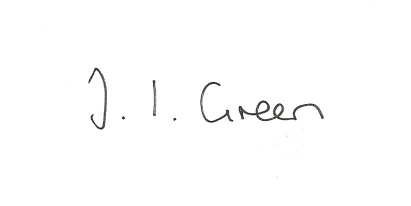 AGENDA16/DC22 The BeckTo receive reports and decide what action can be taken regarding:the beck walks and any blockages found recent contact with The Environment Agencyreports from neighbouring parishes.16/DC23 Drainage at Burnby  To receive reports and decide what action can be taken regarding:installation of drain near Whitehouse Farmcamera surveyvolunteers to clear gulliesSikes drain.16/DC24 Flood PlanTo receive update on progress16/DC25 To record any drainage issues not already reported.16/DC26 Date of next meeting.